PENGARUH AKTIVITAS EKSTRAKULIKULER KEROHANIAN ISLAM (ROHIS) TERHADAP PERILAKU SPIRITUAL SISWA DI SMK NEGERI 1 AMPELGADING-PEMALANG 2017/2018SKRIPSI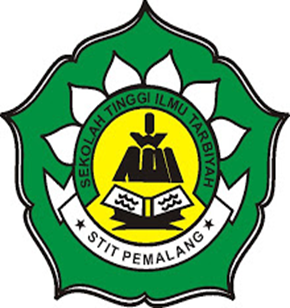 NUR MAULANANIM : 3130011Skripsi yang Ditulis untuk Memenuhi sebagian Persyaratan Untuk Memperoleh Gelar Sarjana Strata 1PROGRAM STUDI PENDIDIKAN AGAMA ISLAM (PAI)SEKOLAH TINGGI ILMU TARBIYAH (STIT) PEMALANG2017